Koch – Duell der Niederländisch AG’sEine Gemeinschaftsaktion der GSR und des GSG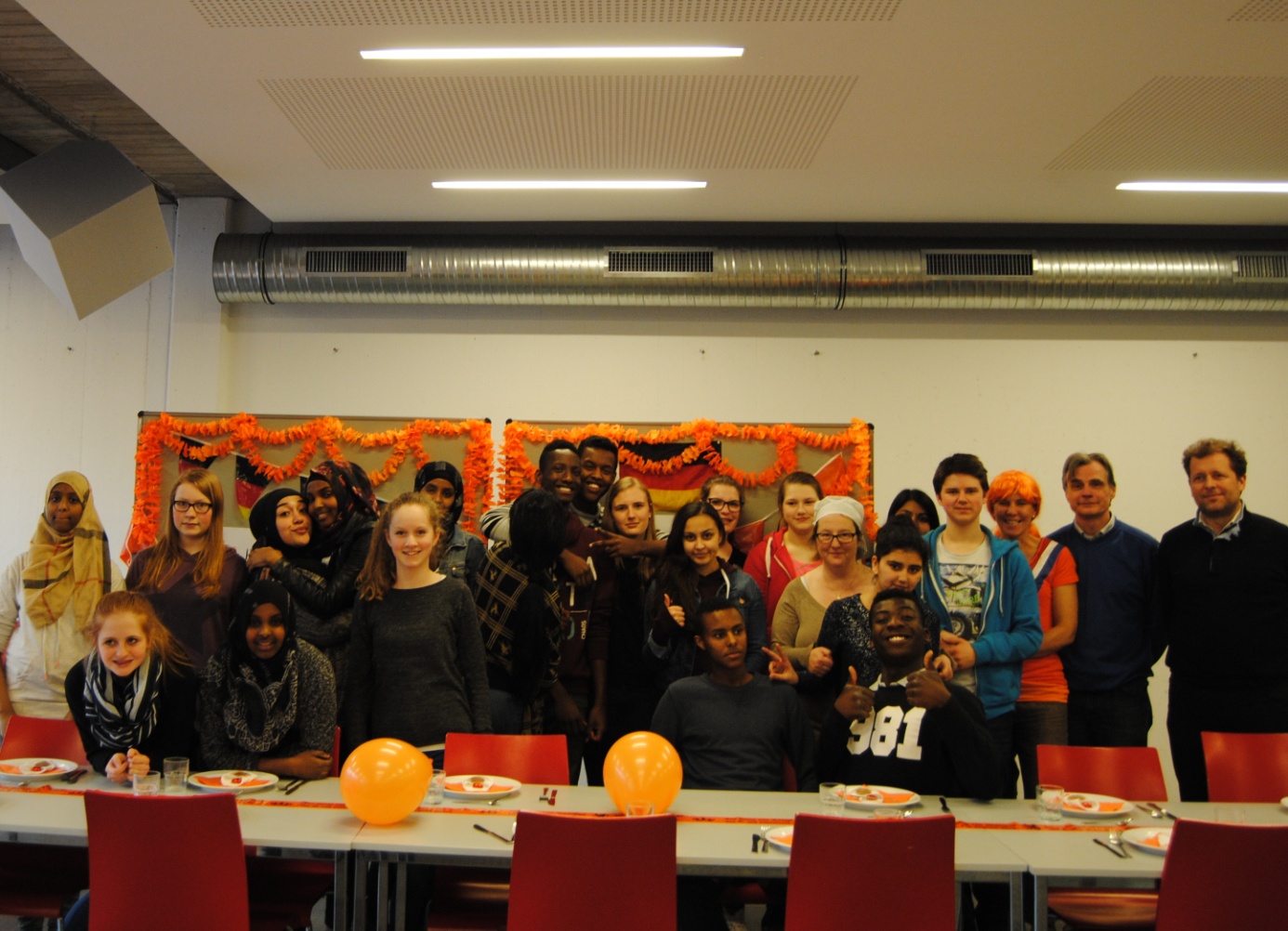 Mmmmmmhhhh lecker ….kochen und gemeinsam essen verbindet5 Teams der 10er SchülerInnen der Niederländisch AG haben sich ein spannendes Kochduell geliefert. Jedes Team hat sich selber ein Hauptgericht und eine Nachspeise ausgesucht. Danach wurden Zutatenlisten geschrieben, die Lebensmittel eingekauft und gemeinsam gekocht. Es gab viele leckere Hauptspeisen: Lasagne, Blätterteigtaschen, Gemüse/Kartoffeltalern und Chicken mit einer Chipskruste. Gewonnen hat in dieser Kategorie ein leckeres Gemüse-Huhn-Currygericht mit Reis. Auch beim Nachtisch konnte niemand wiederstehen. Es war für jeden Geschmack etwas dabei. Wie wäre es mit einer Creme Brulee, einer Oreocreme, einem Himbeersmoothie, einem selbstgemachten Früchteeis oder dem Sieger in dieser Kategorie – einem Sommertraum aus cremigem Quark garniert mit frischen Früchten?Was ist beim Kochen fast genauso wichtig wie das Gericht selber?Richtig: die Tischdeko, der Aperitif und bei einem Duell unersetzbar: die Jury! Dieses Team aus GSR und GSG Schülerinnen hat ganze Arbeit geleistet und dem Event einen tollen Rahmen gegeben. Und wer hat wieder einmal alles mit Herz, Verstand und Geduld begleitet?Unser super Mensateam um Sabine Freitag – vielen Dank!!!Unserer GSR / GSG Mixteam zuständig für Deko / Smoothies / Jury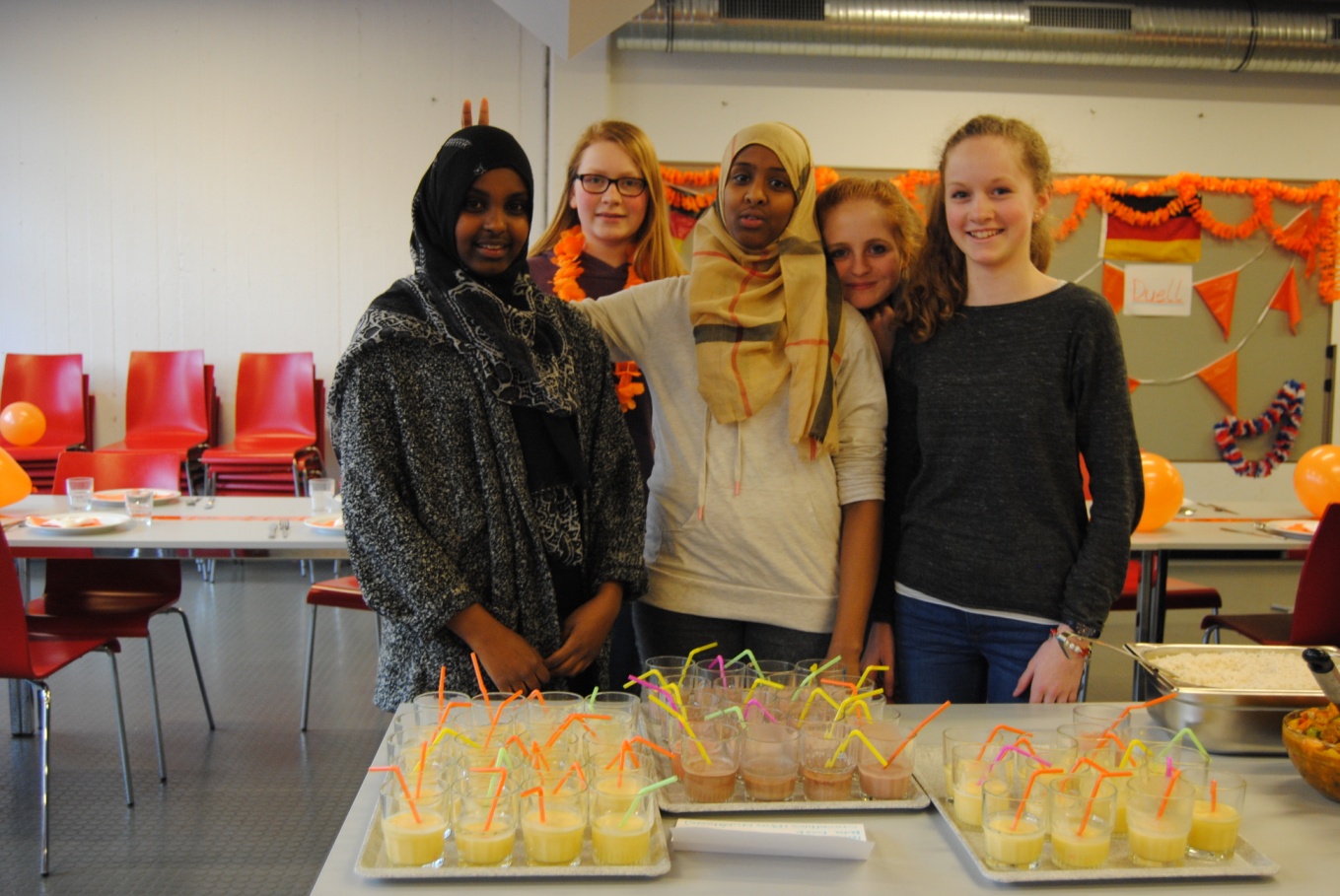 GSR: Helen und Ronja / GSG: Halima, Nuha, LinnDas Team mit den leckeren Blätterteigtaschen und dem Oreo-Nachtisch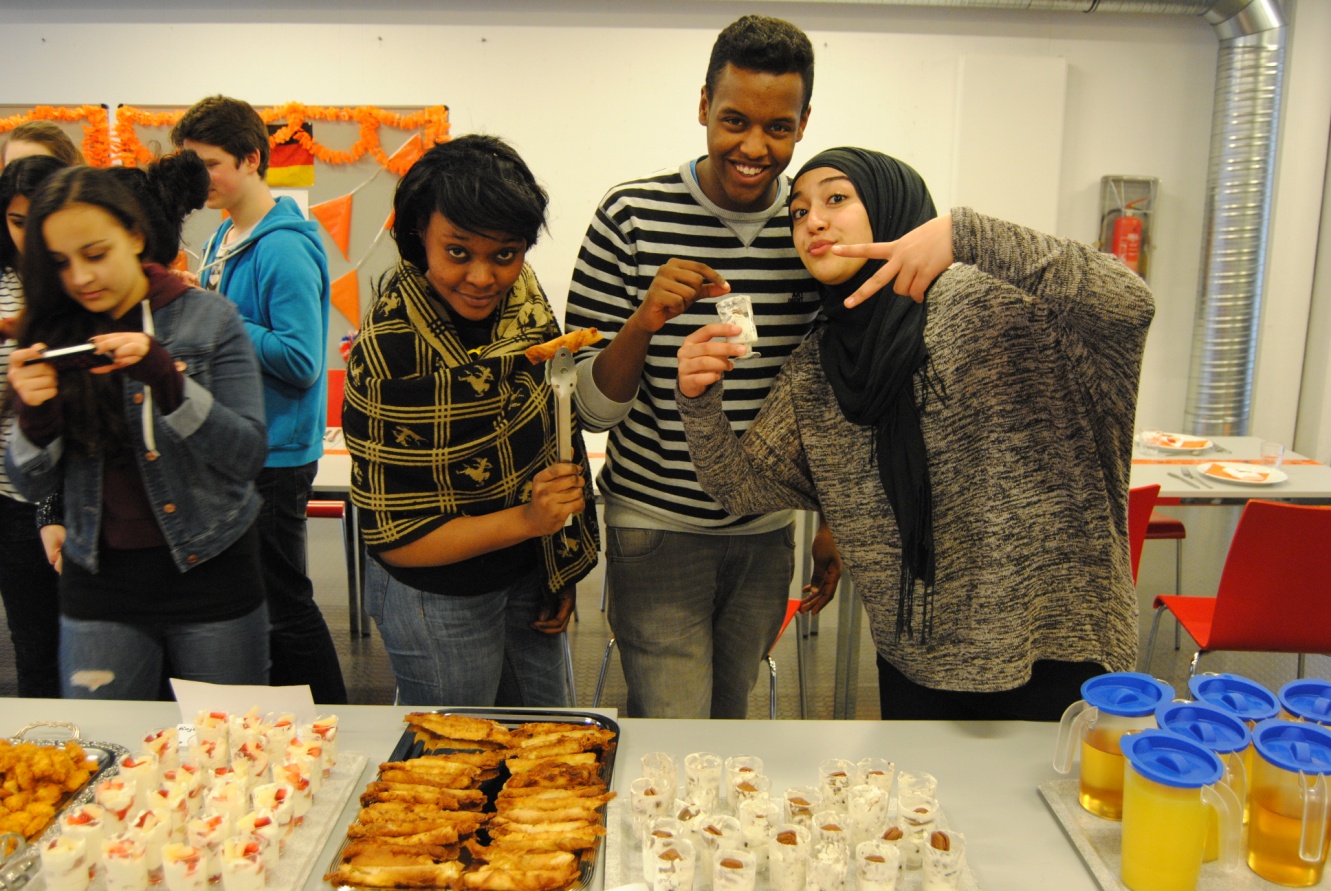 Vanessa, Kadir und HalimeHier wurde der beste Nachtisch gemacht: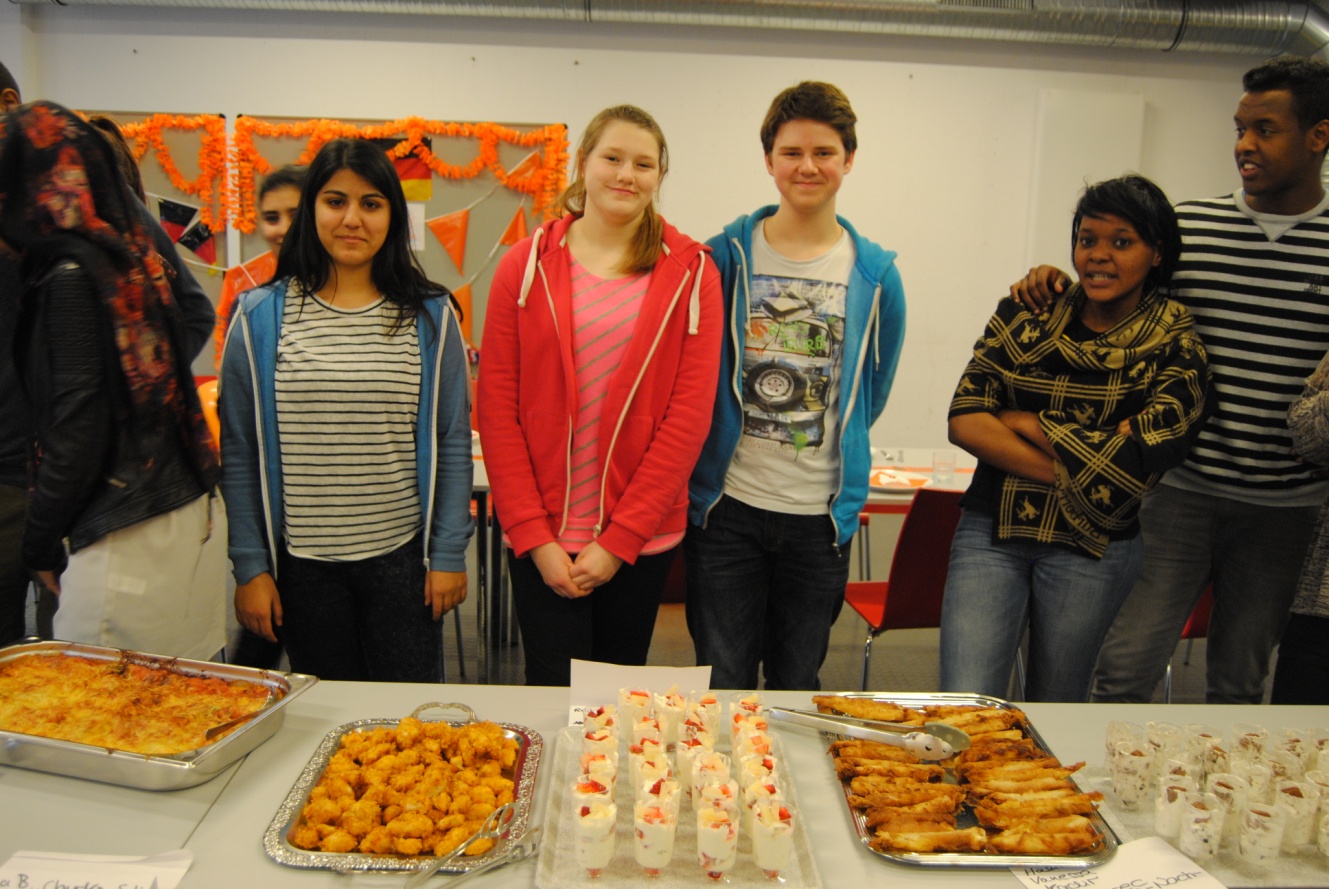 Rojbin, Anna und DominikLasagne und selbstgemachtes Eis!!!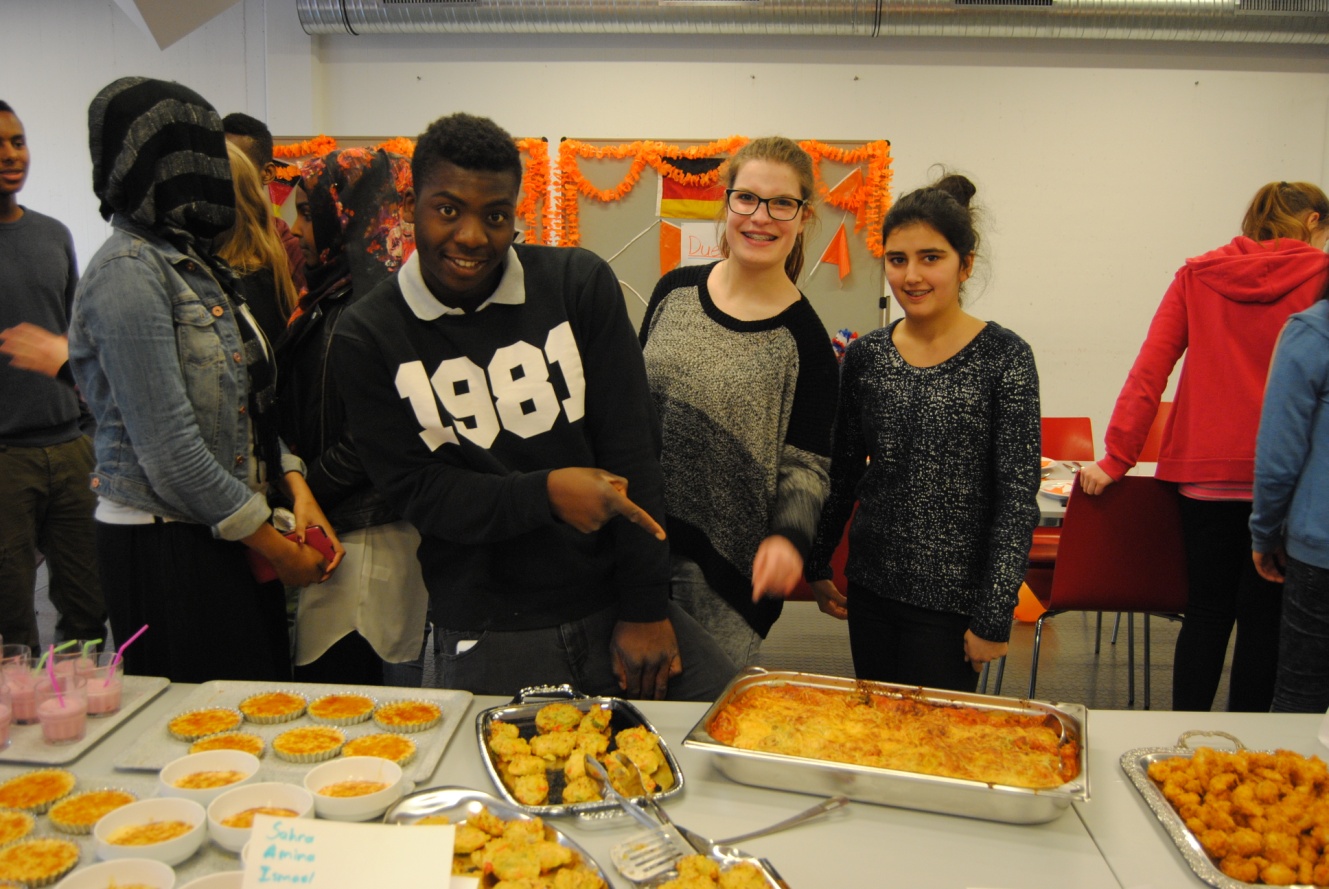 Chuks, Nina und Sali….das war wirklich hohe Kochkunst…Creme Brulee als Nachtisch…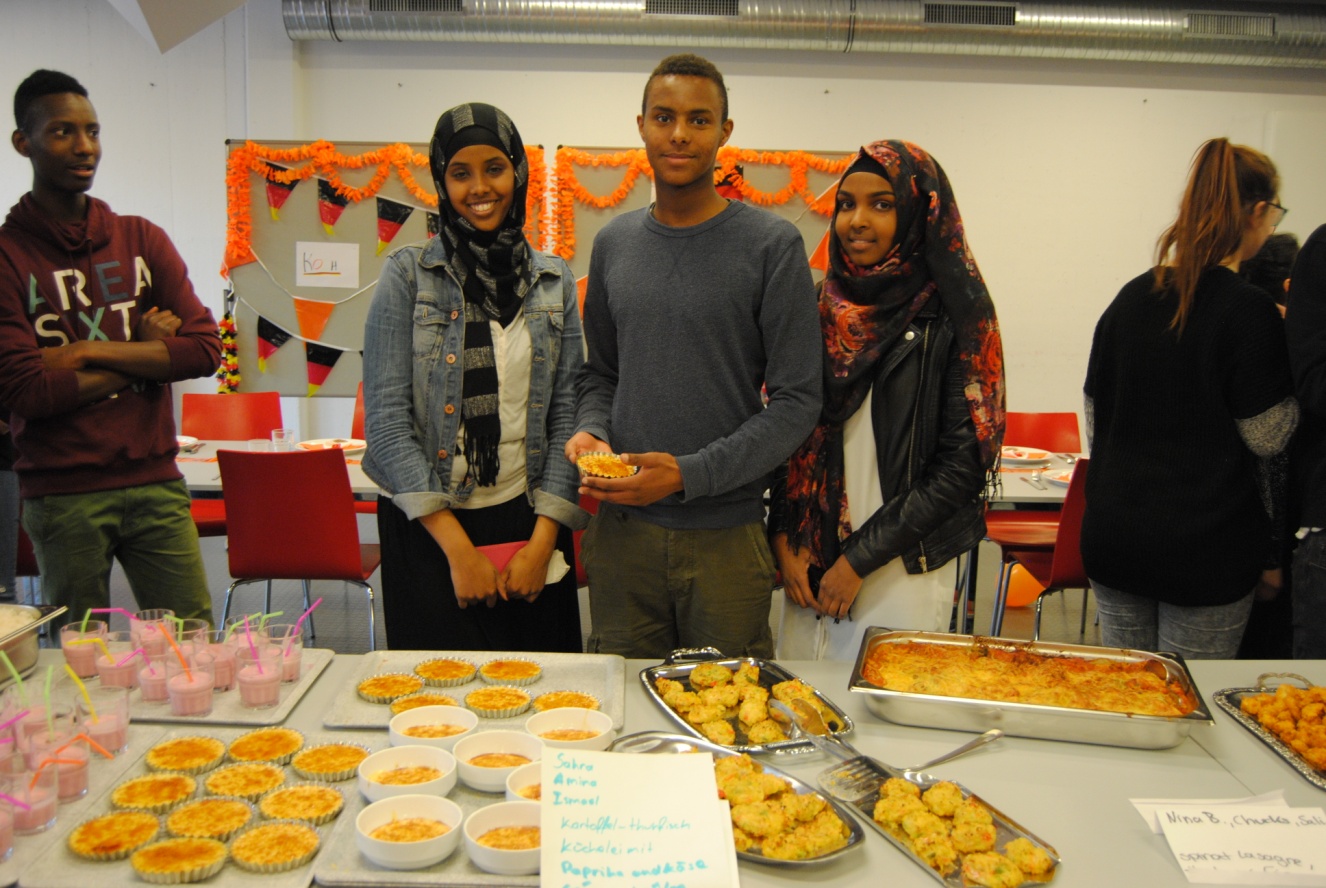 Sarah, Ismail und Amina….here are the winner of the match…- die Sieger in der Kategorie Hauptspeise…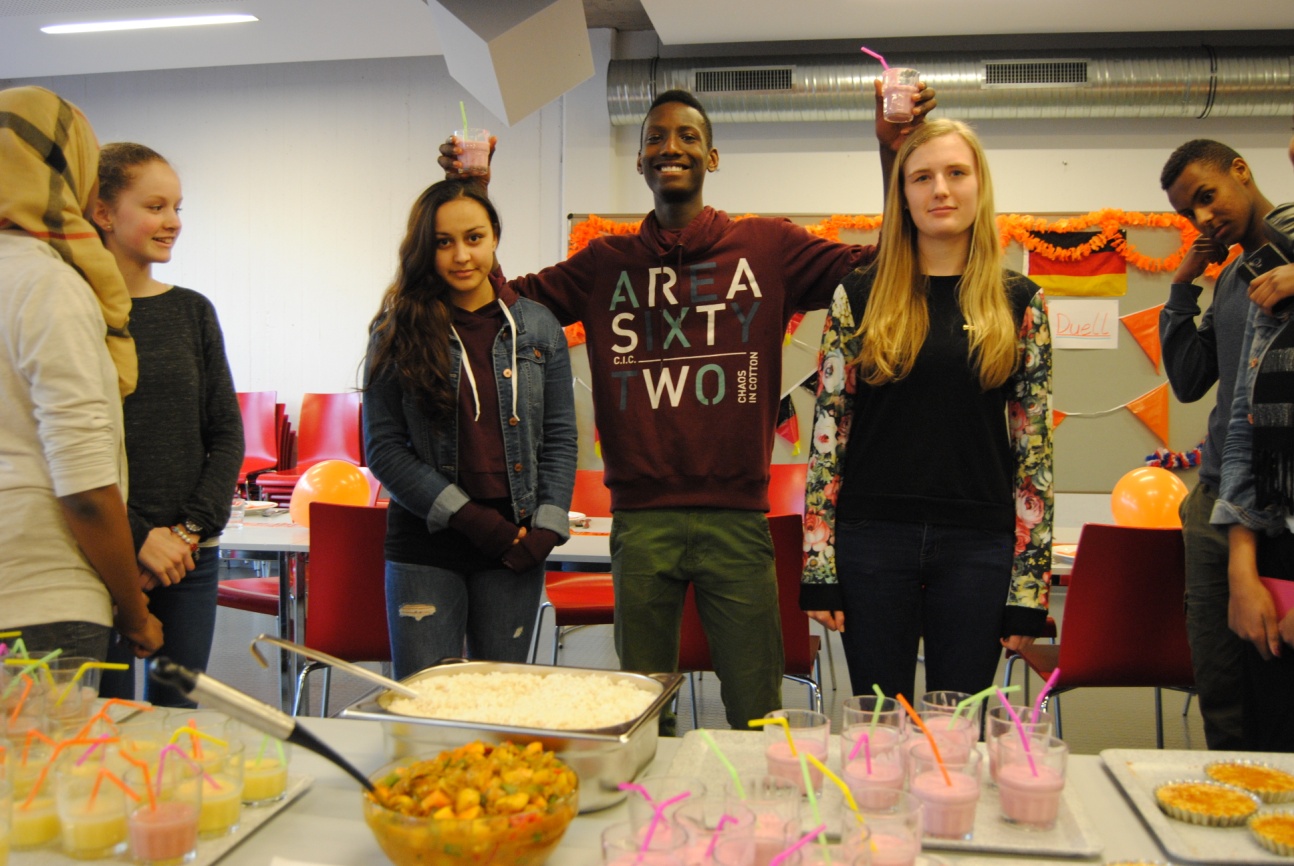 Scheimah, Tahirou und NinaWinner Kategorie: Bester Hauptgang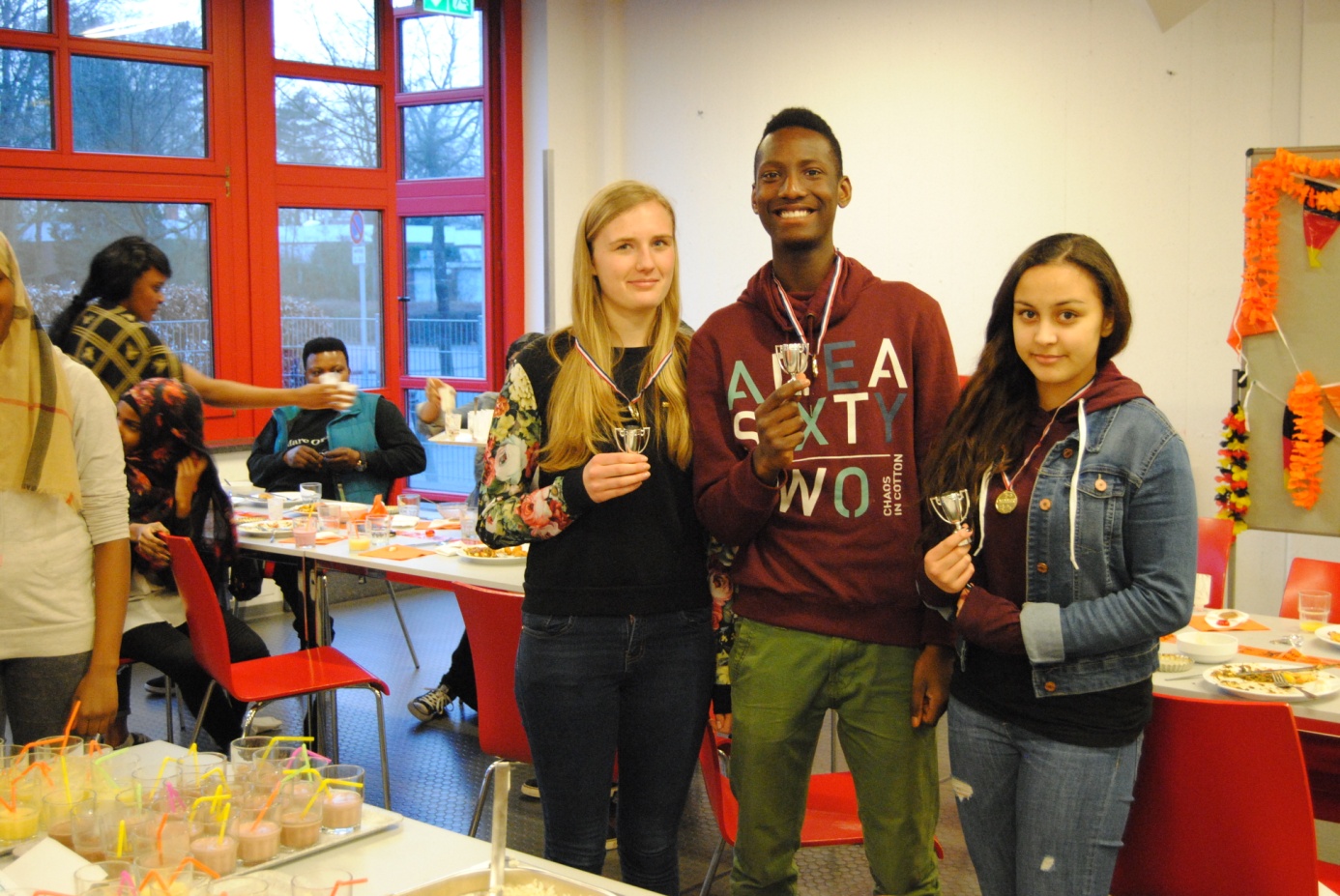 Winner Kategorie: Beste Nachspeise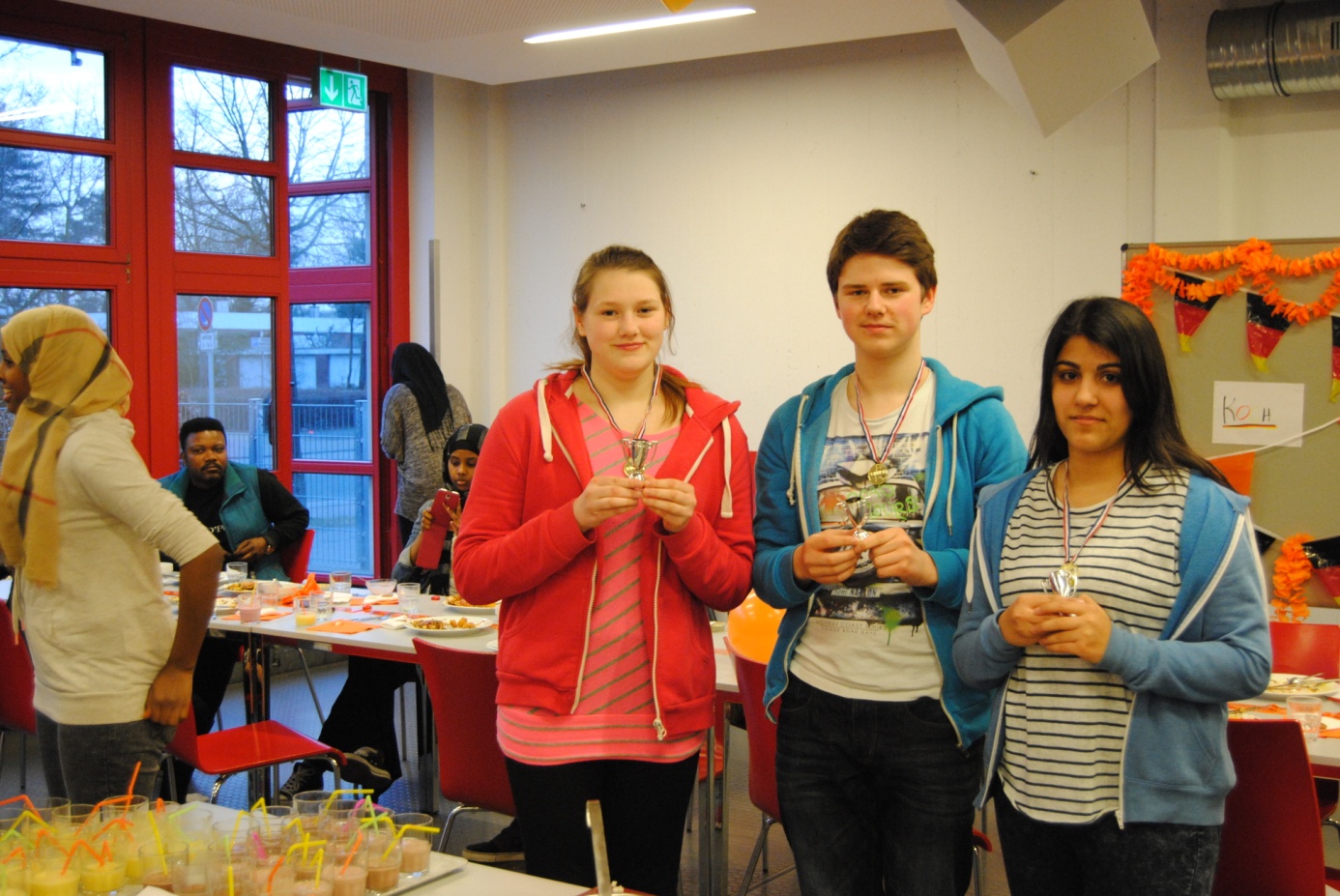 Anna, Dominik und Rojbin